Agilityklass,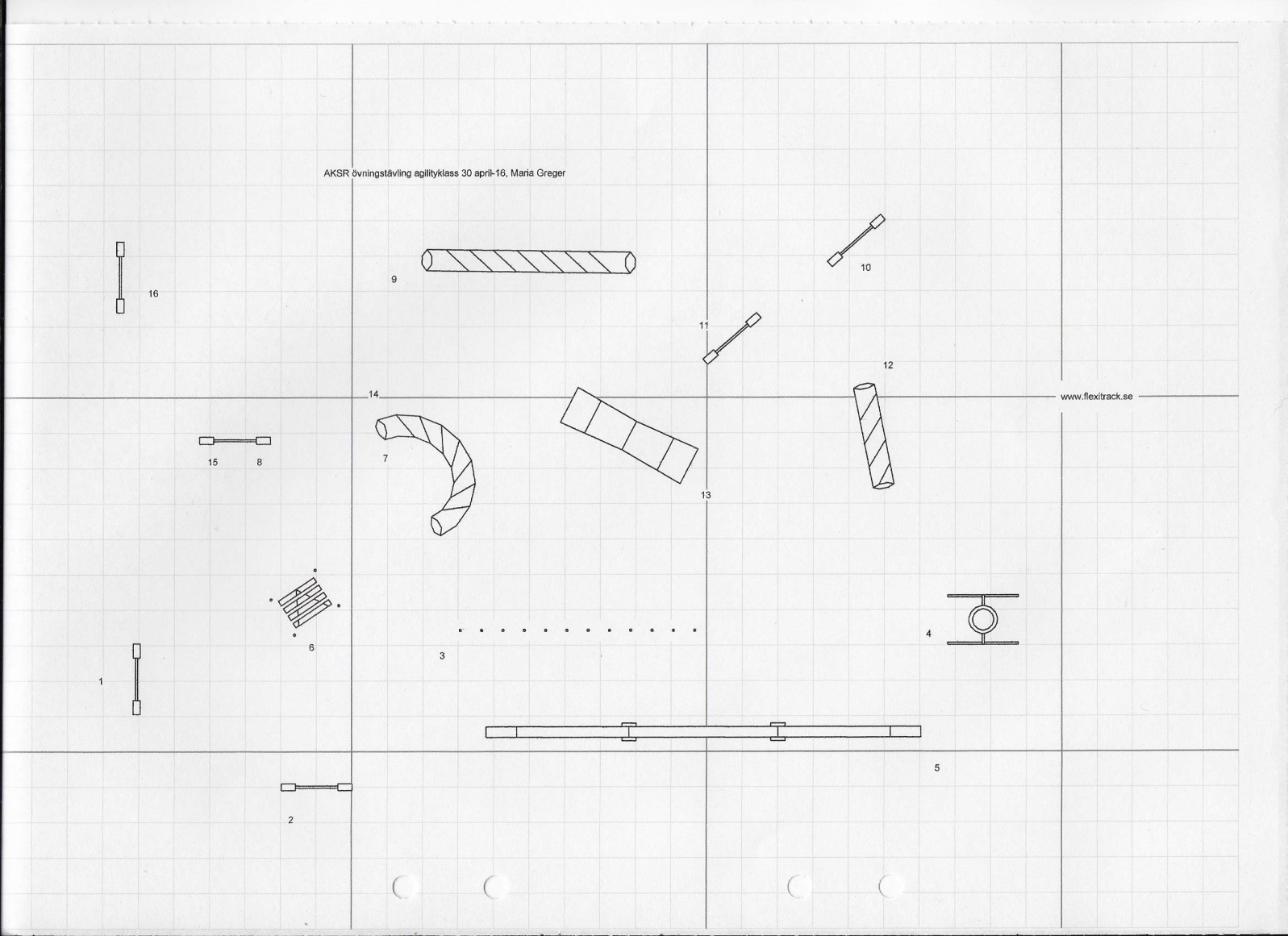 Hoppklass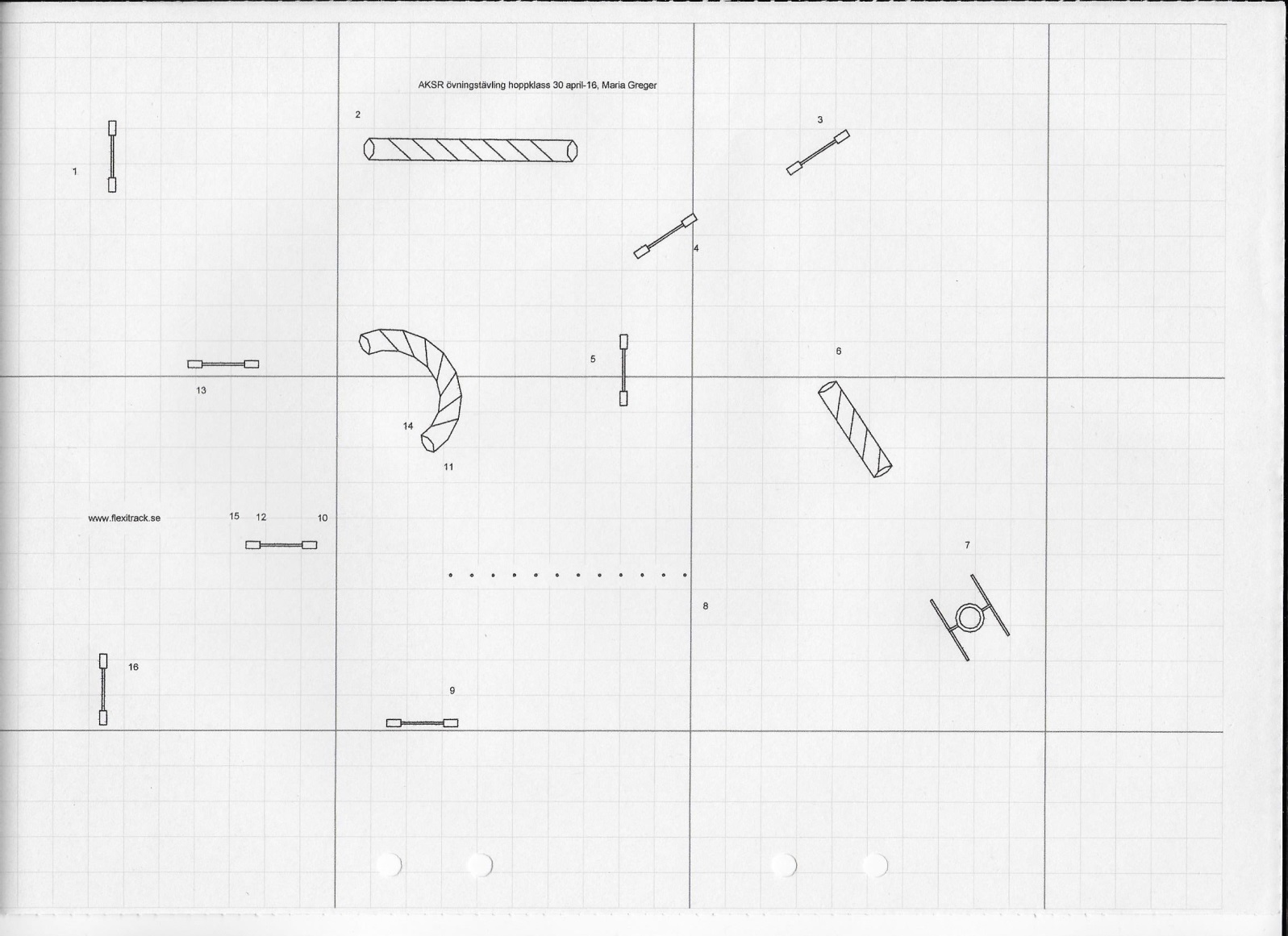 Tunnelbana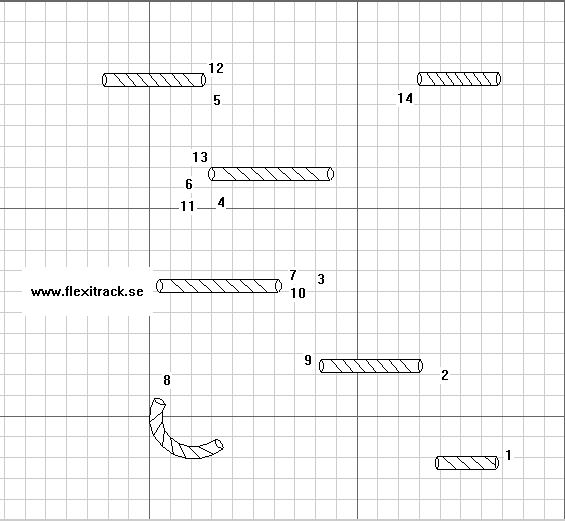 